Club Name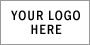 Position  Description Form Job TitleBoundary Umpire (Club)Boundary Umpire (Club)Boundary Umpire (Club)AccountabilityField Umpire during the matchAccountable to the Team ManagerField Umpire during the matchAccountable to the Team ManagerHours________ / week – month - seasonGeneral Description - ObjectivesGeneral Description - ObjectivesGeneral Description - ObjectivesGeneral Description - ObjectivesTo umpire matches in accordance with the Laws of the GameTo umpire matches in accordance with the Laws of the GameTo umpire matches in accordance with the Laws of the GameTo umpire matches in accordance with the Laws of the GameResponsibilitiesResponsibilitiesResponsibilitiesResponsibilitiesDetermining whether a football is out of bounds or out of bounds on the full and signaling to the field umpire when that has occurredThrowing the football back into play if it has gone out of bounds, when directed to do so by a field umpireDetermine whether a player has incorrectly entered the centre square (as indicated in the association/league rules and regulations)Bringing the football back to the center square after a goal has been scoredReporting a player or official who commits a reportable offenceDetermining whether a football is out of bounds or out of bounds on the full and signaling to the field umpire when that has occurredThrowing the football back into play if it has gone out of bounds, when directed to do so by a field umpireDetermine whether a player has incorrectly entered the centre square (as indicated in the association/league rules and regulations)Bringing the football back to the center square after a goal has been scoredReporting a player or official who commits a reportable offenceDetermining whether a football is out of bounds or out of bounds on the full and signaling to the field umpire when that has occurredThrowing the football back into play if it has gone out of bounds, when directed to do so by a field umpireDetermine whether a player has incorrectly entered the centre square (as indicated in the association/league rules and regulations)Bringing the football back to the center square after a goal has been scoredReporting a player or official who commits a reportable offenceDetermining whether a football is out of bounds or out of bounds on the full and signaling to the field umpire when that has occurredThrowing the football back into play if it has gone out of bounds, when directed to do so by a field umpireDetermine whether a player has incorrectly entered the centre square (as indicated in the association/league rules and regulations)Bringing the football back to the center square after a goal has been scoredReporting a player or official who commits a reportable offenceQualifications - AccreditationsQualifications - AccreditationsQualifications - AccreditationsQualifications - AccreditationsEssentialEssentialDesirableDesirableRelationshipsRelationshipsRelationshipsRelationshipsLiaise with all other umpires officiating in the matchLiaise with all other umpires officiating in the matchLiaise with all other umpires officiating in the matchLiaise with all other umpires officiating in the match